MAT: SKLENJENA IN NESKLENJENA ČRTADoma poišči vrvico ter igračko. Položi ju na mizo eno poleg druge.Ali bi lahko ta igračka ušla iz mize, če bi znala hoditi? Seveda bi lahko😊.Kako bi ji to lahko preprečili? Poskušaj prestavljati vrvico tako, da ti igračka ne more uiti.Kaj ugotoviš? Vrvico moraš napeljati okrog igračke, oz. narediti krog.Ali veš, kaj si naredil/a? SKLENJENO ČRTO. 😊Pri SKLENJENI ČRTI se začetek in konec stikata. Pri NESKLENJENI ČRTI pa se ne.Sedaj poskušaj z vrvico narediti tri sklenjene črte (naj bodo različne oblike) in tri nesklenjene. Naredimo lahko ravne ali krive. Če oblikujemo krog naredimo krivo črto, če pa oblikujemo kvadrat pa naredimo ravno črto.Odpri matematični zvezek in zapiši naslov SKLENJENA IN NESKLENJENA ČRTA Spodaj nariši eno krivo nesklenjeno črto ter eno ravno nesklenjeno črto.Spomni se kako boš narisal/a ravno. Z ravnilom😊. Nato pa nariši še dve sklenjeni črti. Eno ravno ter eno krivo sklenjeno črto.PRIMER ZAPISA V ZVEZEK:SKLENJENA IN NESKLENJENA ČRTA                   SKLENJENI ČRTI                                                    NESKLENJENI ČRTISedaj pa odpri delovni zvezek na strani 12 in 13, ter reši naloge 1, 2 in 3PROSIM, POŠLJI MI FOTOGRAFIJO DELOVNEGA ZVEZKA***DODATNA NALOGA: Če želiš, lahko za vajo rešiš nalogi v RJI na strani 54.SLOVENŠČINA: PONOVIMOPotrebuješ šolski zvezek in peresnico.Najprej glasno preberi spodnje besedilo. Kaj misliš, kakšen je naslov te zgodbe?Drevesa se oblačijo v bele obleke. Grm si je nataknil bele copate in belo kapo. Drevo si je obulo ogromne bele škornje in si okoli veje zavilo bel šal.Kako se pa ti oblečeš?                                                                                        Tatjana KokaljREŠITEV: NASLOV: ZimaNALOGA: Sestavi smiselne povedi in jih zapiši v šolski zvezek. Pazi na čitljivost, in pravilnost zapisa.Zima                                                      je najhladnejši čas v letu.Dan je v tem letnem času                 zimski športi.Avtomobilska stekla                          krajši kot noč.Promet ovira                                         so zaledenela.Ljudje se ukvarjamo z                          poledica.REŠITEV (ZAPIS V ZVEZKU):                                     VajaZima je  najhladnejši čas v letu. Dan je v tem letnem času krajši kot noč. Avtomobilska stekla so zaledenela. Promet ovira poledica. Ljudje se ukvarjamo z zimskimi športi.Na koncu zapisa ne pozabi na okrasek 😊PROSIM, POŠLJI FOTOGRAFIJO  NALOGE  IZ ŠOLSKEGA ZVEZKA.***DODATNA NALOGA: Ponovi! Poišči ženski par moškemu.KAKO POIŠČEM NALOGO?NA SPLETNI STRANI LILIBI. SI KLIKNI NA ŠOLSKO ULICO 1-2SLOVENŠČINA SKRITI ZAKLAD PARIŽIVALILJUDJESLIKA- BESEDAhttps://www.lilibi.si/solska-ulica/slovenscina/skriti-zaklad/pari/zivaliREŠITVE:ŽIVALI: prašič - svinja, volk - volkulja, jelen - košuta, zajec - zajklja, galeb - galebka, opičjak - opica, lisica - lisjak, medved - medvedka, kokoš - petelinLJUDJE: kuhar - kuharica, lovec - lovka, veterinar - veterinarka, zvezdoslovec - zvezdoslovka, meščan - meščanka, šahist - šahistka, krojač - krojačica, pravljičar - pravljičarka, kirurg - kirurginja, telefonist - telefonistka, kmet - kmetica, branjevec - branjevkaGLASBENA UMETNOST: GLASBILA S TIPKAMI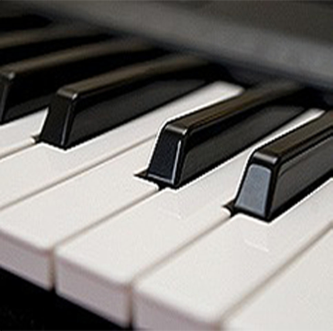 NA SPLETNI STRANI V TABELI TEGA TEDNA NAJDEŠ DODATNO GRADIVO Z NASLOVOM GLASBILA S TIPKAMI.ODPRI GA IN SLEDI NAVODILOM.ŠPORT: OPONAŠANJE ŽIVALI, PREDMETOV, OSEB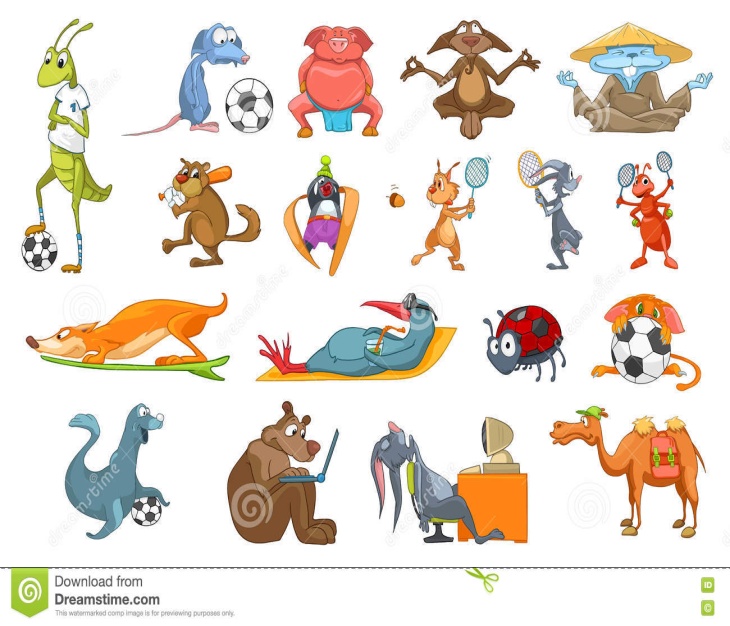 URO ŠPORTA POIŠČI MED DODATNIM GRADIVOM. TVOJA NALOGA JE, DA SLEDIŠ NAVODILOM.POVZETEK: